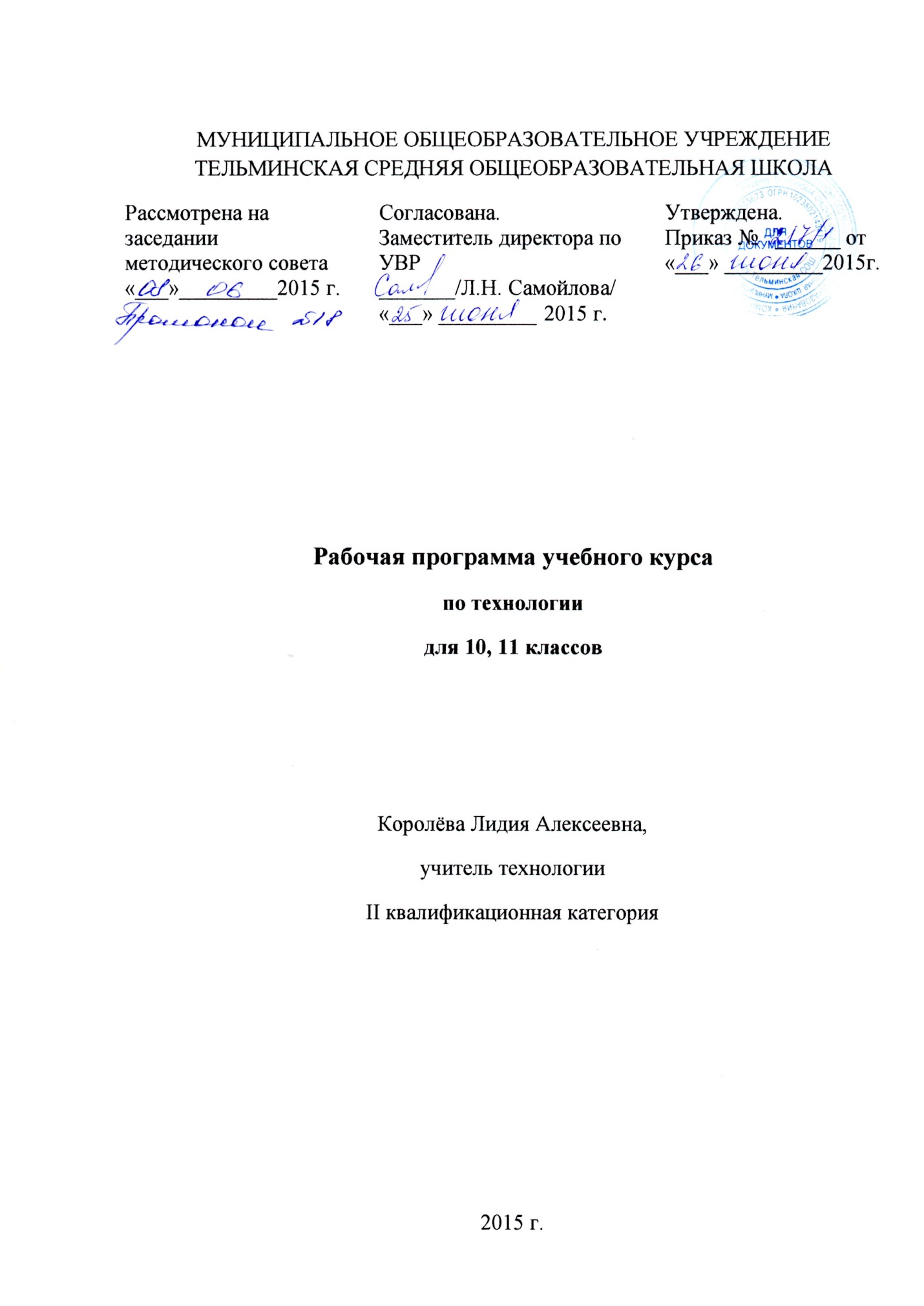 Пояснительная записка           Целиосвоение знаний о составляющих технологической культуры, ее роли в общественном развитии; научной организации производства и труда; методах творческой, проектной деятельности; способах снижения негативных последствий производственной деятельности на окружающую среду и здоровье человека; путях получения профессии и построения профессиональной карьеры; овладение умениями рациональной организации трудовой деятельности, проектирования и изготовления личностно или общественно значимых объектов труда с учетом эстетических и экологических требований; сопоставление профессиональных планов с состоянием здоровья, образовательным потенциалом, личностными особенностями;развитие технического мышления, пространственного воображения, способности к самостоятельному поиску и использованию информации для решения практических задач в сфере технологической деятельности, к анализу трудового процесса в ходе проектирования материальных объектов или услуг; навыков делового сотрудничества в процессе коллективной деятельности; воспитание уважительного отношения к технологии как части общечеловеческой культуры, ответственного отношения к труду и результатам труда; формирование готовности и способности к самостоятельной деятельности на рынке труда, товаров и услуг, продолжению обучения в системе непрерывного профессионального образования.Нормативные документы, обеспечивающие реализацию программыНастоящая программа составлена на основе примерной программы по направлению «Технология», составленной на основе федерального компонента государственного стандарта основного общего образования.    	При составлении данной рабочей программы учитывались следующие документы:Федеральный перечень учебников, рекомендованных Министерством образования Российской Федерации к использованию в образовательном процессе в общеобразовательных учреждениях на 2013-2014 учебный год, с учетом требований к оснащению общеобразовательного процесса в соответствии с содержанием наполнения учебных предметов компонента государственного стандарта общего образования.Методическое письмо «О преподавании учебного предмета «Технология» в условиях введения федерального компонента государственного стандарта общего образования».Обоснование выбора данной программыОсновным предназначением образовательной области «Технология» в старшей школе на базовом уровне является: продолжение формирования культуры труда школьника; развитие системы технологических знаний и трудовых умений; воспитание трудовых, гражданских и патриотических качеств его личности; уточнение профессиональных и жизненных планов в условиях рынка труда. Программа включают в себя также разделы «Производство, труд и технологии», «Технологии проектирования и создания материальных объектов и услуг», «Профессиональное самоопределение и карьера», «Проектная деятельность».Обучение школьников технологии строится на основе освоения конкретных процессов преобразования и использования материалов, энергии, информации, объектов природной и социальной среды. Независимо от направления обучения, содержанием программы по технологии предусматривается изучение материала по следующим сквозным образовательным линиям:культура и эстетика труда;получение, обработка, хранение и использование информации;основы черчения, графики, дизайна; творческая, проектная деятельность;знакомство с миром профессий, выбор жизненных, профессиональных планов;влияние технологических процессов на окружающую среду и здоровье человека;перспективы и социальные последствия развития технологии и техники.Исходя из необходимости учета образовательных потребностей личности школьника, его семьи и общества, достижений педагогической науки, конкретный учебный материал для включения в программу должен отбираться с учетом следующих положений:• распространенность изучаемых технологий в сфере производства, сервиса и домашнего хозяйства и отражение в них современных научно-технических достижений; • возможность освоения содержания на основе включения учащихся в разнообразные виды технологической деятельности, имеющих практическую направленность;• выбор объектов созидательной и преобразовательной деятельности на основе изучения общественных, групповых или индивидуальных потребностей;• возможность реализации общетрудовой, политехнической и практической направленности обучения, наглядного представления методов и средств осуществления технологических процессов; • возможность познавательного, интеллектуального, творческого, духовно-нравственного, эстетического и физического развития учащихся.Каждый раздел программы включает в себя основные теоретические сведения, практические работы и рекомендуемые объекты труда (в обобщенном виде). При этом предполагается, что изучение материала программы, связанного с практическими работами, должно предваряться необходимым минимумом теоретических сведений.  Основной принцип реализации программы – обучение в процессе конкретной практической деятельности, учитывающей познавательные потребности школьников.Место и роль учебного курсаПри формировании учебного плана как составляющей организационного компонента основной образовательной программы основного общего образования на преподавание предметной области «Технология» в 10-х, 11-х классах выделено 1 часа в неделю (34 часа в год).Формы организации учебного процессаРабочая программа по технологии в 10-х, 11-х классах подразумевает использование таких организационных форм проведения уроков, как:- урок «открытия» нового знания;- урок отработки умений и рефлексии;- урок развивающего контроля;- урок – исследование (урок творчества);- практическая работа;- урок – презентация;- экскурсииТехнологии обучениясовременное традиционное обучение;педагогика сотрудничества;коллективный способ обучения;технология групповой деятельности;здоровьесберегающие технологии.Виды и формы контроляПреобладающие формы текущего контроля знаний, умений, навыков, промежуточной и итоговой аттестации учащихся: ответы на вопросы (анкетирование), сообщения, защита творческих проектов.Планируемый уровень подготовки       Учащиеся должны знать/понимать: влияние технологий на общественное развитие; составляющие современного производства товаров или услуг; способы снижения негативного влияния производства на окружающую среду: способы организации труда, индивидуальной и коллективной работы; основные этапы проектной деятельности; источники получения информации о путях получения профессионального образования и трудоустройства.      Учащиеся должны уметь: оценивать потребительские качества товаров и услуг; составлять план деятельности по изготовлению и реализации продукта труда; использовать в технологической деятельности методы решения творческих задач; проектировать материальный объект или услугу; оформлять процесс и результаты проектной деятельности; выбирать средства и методы реализации проекта; выполнять изученные технологические операции; планировать возможное продвижение материального объекта или услуги на рынке товаров и услуг; уточнять и корректировать профессиональные намерения.Использовать полученные знания и умения в выбранной области деятельности  для проектирования материальных объектов или услуг; повышения эффективности своей практической деятельности; организации трудовой деятельности при коллективной форме труда; решения практических задач в выбранном направлении технологической подготовки; самостоятельного анализа рынка образовательных услуг и профессиональной деятельности; рационального поведения на рынке труда, товаров и услуг; составление резюме и проведения самопрезентации.Учебно-методический комплектУчебники:Технология. Базовый уровень: 10-11 классы: учебник для учащихся общеобразовательных учреждений/ В.Д. Симоненко, О.П. Очинин, Н.В. Матяш; под ред. В.Д. Симоненко. - М.: Вентана - Граф, 2012           Пособия для учителя:Технология: 10-11 классы: базовый уровень: методические рекомендации/ Н.В. Матяш, В.Д. Симоненко. М.: - Вентана-Граф, 2011  Содержание курса                                                          10 классРаздел 1. Производство, труд и технологии (16)Тема 1. ТЕХНОЛОГИЯ КАК ЧАСТЬ ОБЩЕЧЕЛОВЕЧЕСКОЙ КУЛЬТУРЫ (2 ч)Основные теоретические сведения Понятие «культура», виды культуры. Материальная и духовная составляющие культуры, их взаимосвязь. Понятия «технология» и «технологическая культура». Технология как область знания и практическая деятельность человека. Виды промышленных технологий. Технологии непроизводственной сферы и универсальные технологии. Три составляющие технологии (инструмент, станок, технологический процесс). Технологические уклады и их основные технические достиженияПрактические работыПодготовка сообщения об интересующем открытии в области науки и техники. Попытка реконструкции исторической ситуации (открытие колеса, приручение огня, зарождение металлургии).Тема 2. ВЗАИМОСВЯЗЬ НАУКИ, ТЕХНИКИ, ТЕХНОЛОГИИ И ПРОИЗВОДСТВА (1 ч)Основные теоретические сведения Развитие технологической культуры в результате научно-технических и социально- экономических достижений. Понятия «техносфера», «техника», «наука», «производство». Взаимозависимость науки и производства. Потребность в научном знании. Наука как сфера человеческой деятельности и фактор производства. Наукоёмкость материального производства.Практические работыПодготовка сообщения об интересующем открытии (известном учёном, изобретателе) в области науки и техники.Тема 3. ПРОМЫШЛЕННЫЕ ТЕХНОЛОГИИ И ГЛОБАЛЬНЫЕ ПРОБЛЕМЫ              ЧЕЛОВЕЧЕСТВА (4 ч)Основные теоретические сведения Влияние научно-технической революции на качество жизни человека и состояние окружающей среды. Динамика развития промышленных технологий и истощение сырьевых ресурсов «кладовой» Земли. Основные насущные задачи новейших технологий.	Современная энергетика и энергоресурсы. Технологические процессы тепловых, атомных и гидроэлектростанций, их влияние на состояние биосферы. Проблема захоронения радиоактивных отходов.Промышленность, транспорт и сельское хозяйство в системе природопользования. Материалоёмкость современной промышленности. Потребление воды и минеральных ресурсов различными производствами. Коэффициент использования материалов. Промышленная эксплуатация лесов. Отходы производств и атмосфера. Понятия «парниковый эффект», «озоновая дыра». Интенсивный и экстенсивный пути развития сельского хозяйства, особенности их воздействия на экосистемы. Агротехнологии: применение азотных удобрений и химических средств защиты растений. Животноводческие технологии и проблемы, связанные с их использованием.Практические работыПосадка деревьев и кустарников возле школы. Оценка запылённости воздуха. Определение наличия нитратов и нитритов в пищевых продуктах.Тема 4. СПОСОБЫ СНИЖЕНИЯ НЕГАТИВНОГО ВЛИЯНИЯ НА              ОКРУЖАЮЩЮЮ СРЕДУ (2 ч)Основные теоретические сведения Природоохранные технологии. Основные направления охраны природной среды. Экологически чистые и безотходные производства. Сущность и виды безотходных технологий. Переработка бытового мусора и промышленных отходов. Комплекс мероприятий по сохранению лесных запасов, защите гидросферы, уменьшению загрязнённости воздуха. Рациональное использование лесов и пахотных земель, минеральных и водных ресурсов. Сохранение гидросферы. Очистка естественных водоёмов. Понятие «альтернативные источники энергии». Использование энергии Солнца, ветра, приливов и геотермальных источников, энергии волн и течений. Термоядерная энергетика. Биогазовые установки. Исследования возможности применения энергии волн и течений.Практические работыОценка качества пресной воды. Оценка уровня радиации.Тема 5. ЭКОЛОГИЧЕСКОЕ СОЗНАНИЕ И МОРАЛЬ В ТЕХНОГЕННОМ МИРЕ (1 ч)Основные теоретические сведения Экологически устойчивое развитие человечества. Биосфера и её роль в стабилизации окружающей среды. Необходимость нового, экологического сознания в современном мире. Характерные черты проявления экологического сознания. Необходимость экономии ресурсов и энергии. Охрана окружающей среды.Практические работыУборка мусора около школы или в лесу. Выявление мероприятий по охране окружающей среды на действующем промышленном предприятии.Тема 6. ПЕРСПЕКТИВНЫЕ НАПРАВЛЕНИЯ РАЗВИТИЯ СОВРЕМЕННЫХ              ТЕХНОЛОГИЙ (3 ч)Основные теоретические сведения Основные виды промышленной обработки материалов. Электротехнологии и их применение: элекронно-ионная (аэрозольная) технология; метод магнитной очистки; метод магнитоимпульсной обработки; метод прямого нагрева; электрическая сварка.Лучевые технологии: лазерная и электронно-лучевая обработка. Ультразвуковые технологии; ультразвуковая сварка и ультразвуковая дефектоскопия. Плазменная обработка: напыление, резка, сварка; применение в порошковой металлургии. Технологии послойного прототипирования и их использование. Нанотехнологии: история открытия. Понятия нанотехнологии»., «наночастица», «наноматериал». Нанопродукты: технология поатомной (помолекулярной) сборки. Перспективы применения нанотехнологии.Практические работыПосещение промышленного предприятия (ознакомление с современными технологиями в промышленности, сельском хозяйстве, сфере обслуживания).Тема 7. НОВЫЕ ПРИНЦИПЫ ОРГАНИЗАЦИИ СОВРЕМЕННОГО ПРОИЗВОДСТВА (1 ч)Основные теоретические сведения Пути развития индустриального производства. Рационализация, стандартизация производства. Конвейеризация, непрерывное (поточное) производство. Расширение ассортимента промышленных товаров в результате изменения потребительского спроса. Гибкие производственные системы. Многоцелевые технологические машины. Глобализация системы мирового хозяйства.Практические работыПодготовка рекомендаций по внедрению новых технологий и оборудования в домашнем хозяйстве, на конкретном рабочем месте (производственном участке).Тема 8. АВТОМАТИЗАЦИЯ ТЕХНОЛОГИЧЕСКИХ ПРОЦЕССОВ (2 ч)Основные теоретические сведения Возрастание роли информационных технологий. Автоматизация производства на основе информационных технологий. Автоматизация технологических процессов и изменение роли человека в современном и перспективном производстве. Понятия «автомат» и «автоматика». Гибкая и жёсткая автоматизация. Применение автоматизированных систем управления технологическими процессами (АСУТП) на производстве. Составляющие АСУТП.Практические работыЭкскурсия на современное производственное предприятие.Раздел 2. Технология проектирования и создания материальных    объектов или услуг. Творческая проектная деятельность (18)Тема 1. ПОНЯТИЕ ТВОРЧЕСТВА (2 ч)Основные теоретические сведения Понятие творчества. Введение в психологию творческой деятельности. Понятие «творческий процесс». Стадии творческого процесса. Виды творческой деятельности: художественное, научное, техническое творчество. Процедуры технического творчества.Проектирование. Конструирование. Изобретательство. Результат творчества как объект интеллектуальной собственности.Способы повышения творческой активности личности при решении нестандартных задач. Понятие «творческая задача». Логические и эвристические (интуитивные) пути решения творческих задач, их особенности и области применения. Теория решения изобретательских задач (ТРИЗ).Практические работыУпражнения на развитие мышления: решение нестандартных задач.Тема 2. ЗАЩИТА ИНТЕЛЛЕКТУАЛЬНОЙ СОБСТВЕННОСТИ (1 ч)Основные теоретические сведения Понятие интеллектуальной собственности. Объекты интеллектуальной собственности. Формы защиты авторства. Публикация. Патент на изобретение. Условия выдачи патентов, патентный поиск. Критерии патентоспособности объекта. Патентуемые объекты: изобретения, промышленные образцы, полезные модели, товарные знаки. Рационализаторские предложения. Правила регистрации товарных знаков и знака обслуживания.Практические работыРазработка товарного знака своего (условного) предприятия. Составление формулы изобретения или заявки на полезную модель, промышленный образец.Тема 3. МЕТОДЫ РЕШЕНИЯ ТВОРЧЕСКИХ ЗАДАЧ (4 ч)Основные теоретические сведения Методы активизации поиска решений. Генерация идей. Прямая мозговая атака (мозговой шторм). Приёмы, способствующие генерации идей: аналогия, инверсия, эмпатия, фантазия. Обратная мозговая атака. Метод контрольных вопросов. Синектика.Поиск оптимального варианта решения. Морфологический анализ (морфологическая матрица), сущность и применение. Функционально-стоимостный анализ (ФСА) как метод экономии. Основные этапы ФСА. Использование ФСА на производстве. АРИЗ. Ассоциативные методы решения задач. Понятие «ассоциации». Методы фокальных объектов, гирлянд случайностей и ассоциаций, сущность и применение.Практические работыКонкурс «Генераторы идей». Решение задач методом синектики. Игра «Ассоциативная цепочка шагов». Разработка новой конструкции входной двери с помощью эвристических методов решения задач.
Тема 4. ПОНЯТИЕ ОБ ОСНОВАХ ПРОЕКТИРОВАНИЯ (4 ч)Основные теоретические сведения Методы активизации поиска решений. Генерация идей. Прямая мозговая атака (мозговой шторм). Приёмы, способствующие генерации идей: аналогия, инверсия, эмпатия, фантазия. Обратная мозговая атака. Метод контрольных вопросов. Синектика.Поиск оптимального варианта решения. Морфологический анализ (морфологическая матрица), сущность и применение. Функционально-стоимостный анализ (ФСА) как метод экономии. Основные этапы ФСА. Использование ФСА на производстве. АРИЗ. Ассоциативные методы решения задач. Понятие «ассоциации». Методы фокальных объектов, гирлянд случайностей и ассоциаций, сущность и применение.Практические работыКонкурс «Генераторы идей». Решение задач методом синектики. Игра «Ассоциативная цепочка шагов». Разработка новой конструкции входной двери с помощью эвристических методов решения задач.Тема 5. ПОНЯТИЕ ОБ ОСНОВАХ ПРОЕКТИРОВАНИЯ В ПРОФЕССИОНАЛЬНОЙ             ДЕЯТЕЛЬНОСТИ (1 ч)Основные теоретические сведения Проектирование как создаю новых объектов действительности. Особенности современного проектирования. Возросшие требования к проектированию. Технико-технологические, социальные, экономически экологические, эргономические факторы проектирования. Учёт требований безопасности при проектировании. Качества проектировщика.Значение эстетического фактора в проектировании, с эстетические требования к продукту труда. Художественный дизайн. Закономерности эстетического восприятия. Закон гармонии.Практические работыРешение тестов на определение наличия качеств проектировщика. Выбор направления сферы деятельности для выполнения проекта.Тема 6. АЛГОРИТМ ДИЗАЙНА. ПЛАНИРОВАНИЕ ПРОЕКТНОЙ ДЕЯТЕЛЬНОСТИ (1 ч)Основные теоретические сведения Планирование профессиональной и учебной проектной деятельности. Этапы проектной деятельности. Системный подход в проектировании, пошаговое планирование действий. Алгоритм дизайна. Петля дизайна. Непредвиденные обстоятельства в проектировании, действия по коррекции проекта.Практические работыПланирование деятельности по учебному проектированию.Тема 7. ИСТОЧНИКИ ИНФОРМАЦИИ ПРИ ПРОЕКТИРОВАНИИ (1 ч)Основные теоретические сведения Роль информации в современном обществе. Необходимость информации на разных этапах проектирования. Источники информации: энциклопедии, энциклопедические словари, Интернет, E-mail, электронные справочники, электронные конференции, телекоммуникационные проекты. Поиск информации по теме проектирования.Практические работыВоссоздать исторический ряд объекта проектирования. Формирование банка идей и предложений.Тема 8. СОЗДАНИЕ БАНКА ИДЕЙ ПРОДУКТОВ ТРУДА (1 ч)Основные теоретические сведения Объекты действительности как воплощение идей проектировщика. Создание банка идей продуктов труда. Методы формирования банка идей. Творческий подход к выдвижению идей (одушевление, ассоциации, аналогии, варианты компоновок, использование методов ТРИЗ). Анализ существующих изделий как поиск вариантов дальнейшего усовершенствования. Графическое представление вариантов будущего изделия. Клаузура.Практические работыСоздание банка идей и предложений. Выдвижение идей усовершенствования своего проектного изделия. Выбор наиболее удачного варианта с использованием метода морфологического анализа.Тема 9. ДИЗАЙН ОТВЕЧАЕТ ПОТРЕБНОСТЯМ. РЫНОК ПОТРЕБТЕЛЬСКИХ              ТОВАРОВ И УСЛУГ (1 ч)Основные теоретические сведения Проектирование как отражение общественной потребности. Влияние потребностей людей на изменение изделий, технологий, материалов. Рынок потребительских товаров и услуг. Конкуренция товаропроизводителей. Методы выявления общественной потребности. Изучение рынка товаров и услуг. Правила составления анкеты. Определение конкретных целей проекта на основании выявления общественной потребности.Практические работыСоставление анкеты для изучения покупательского спроса. Проведение анкетирования для выбора объекта учебного проектирования.Тема 10. ПРАВОВЫЕ ОТНОШЕНИЯ НА РЫНКЕ ТОВАРОВ И УСЛУГ (1 ч)Основные теоретические сведения Понятия «субъект» и «объект» на рынке потребительских товаров и услуг. Нормативные акты, регулирующие отношения между покупателем и производителем (продавцом). Страхование. Источники получения информации о товарах и услугах. Торговые символы, этикетки, маркировка, штрих код. Сертификация продукции.Практические работыИзучение рынка потребительских товаров и услуг. Чтение учащимися маркировки товаров и сертификатов на различную продукцию.Тема 11. ВЫБОР ПУТЕЙ И СПОСОБЫ РЕАЛИЗАЦИИ ПРОЕКТИРУЕМОГО ОБЪЕКТА.
                   БИЗНЕС-ПЛАН (1 ч)Основные теоретические сведения Пути продвижения проектируемого продукта на потребительский рынок. Понятие маркетинга, его цели и задачи. Реклама как фактор маркетинга. Средства рекламы.Бизнес-план как способ экономического обоснования проекта. Задачи бизнес-плана. Определение целевых рамок продукта и его места на рынке. Оценка издержек на производство. Определение состава маркетинговых мероприятий по рекламе, стимулированию продаж, каналам сбыта. Прогнозирование окупаемости и финансовых рисков. Понятие рентабельности. Экономическая оценка проекта.Практические работыСоставление бизнес-плана на производство проектируемого (или условного) изделия (услуги).11 классРаздел 1. Технология проектирования и создания материальных объектов или услуг. Творческая проектная деятельность. (16)Тема 1. ВЫБОР ОБЪЕКТА ПРОЕКТИРОВАНИЯ И ТРЕБОВАНИЯ К НЕМУ (2 ч)Основные теоретические сведения Выбор направления сферы деятельности для выполнения проекта. Определение требований и ограничений к объекту проектирования. Выбор объекта проектирования.Выбор наиболее удачного варианта, проектируемого изделия с использованием методов ТРИЗ. Выбор материалов для изготовления проектного изделия. Механические свойства материалов.Практические работыВыбор направления сферы деятельности для выполнения проекта. Выбор материалов для проектного изделия. Выбор наиболее удачного варианта проектируемого изделия с использованием морфологического анализа, ФСА и др.Тема 2. РАСЧЕТ СЕБЕСТОИМОСТИ ИЗДЕЛИЯ (1 ч)Основные теоретические сведения Понятия стоимости, себестоимости и рыночной цены изделия. Составляющие себестоимости продукции, накладные расходы, формула себестоимости. Расчёт себестоимости проектных работ. Формула прибыли. Статьи расходов проекта. Цена проекта. Оплата труда проектировщика.Практические работыПредварительный расчёт материальных затрат на изготовление проектного изделия.Тема 3. ДОКУМЕНТАЛЬНОЕ ПРЕДСТАВЛЕНИЕ ПРОЕКТИРУЕМОГО ПРОДУКТА ТРУДА (4 ч)Основные теоретические сведения Стандартизация как необходимое условие промышленного проектирования. Проектная документация: технический рисунок, чертёж, сборочный чертёж, резюме по дизайну, проектная спецификация. Использование компьютера для выполнения чертежа проектируемого изделия.Практические работыСоставление резюме и дизайн- спецификации проектируемого изделия. Выполнение рабочих чертежей проектируемого изделия.Тема 4. ОРГАНИЗАЦИЯ ТЕХНОЛОГИЧЕСКОГО ПРОЦЕССА (1 ч)Основные теоретические сведения Технологический процесс изготовления нового изделия. Технологическая операция. Технологический переход. Маршрутные и операционные карты. Содержание и правила составления технологической карты.Практические работыВыполнение технологической карты проектного изделия.	Тема 5. ВЫПОЛНЕНИЕ ОПЕРАЦИЙ ПО СОЗДАНИЮ ПРОДУКТОВ ТРУДА (4 ч)Основные теоретические сведения Реализация технологического процесса изготовления деталей. Процесс сборки изделия из деталей. Соблюдение правил безопасной работы. Промежуточный контроль этапов изготовления.Практические работы         Изготовление проектируемого объекта.Тема 6. АНАЛИЗ РЕЗУЛЬТАТОВ ПРОЕКТНОЙ ДЕЯТЕЛЬНОСТИ (2 ч)Основные теоретические сведения Понятие качества материального объекта, услуги, технического процесса. Критерии оценки результатов проектной деятельности. Проведение испытаний объекта. Самооценка проекта. Рецензирование.Практические работы       Апробация готового проектного изделия и его доработка, самооценка проекта.Тема 7. ПРЕЗЕНТАЦИЯ ПРОЕКТОВ И РЕЗУЛЬТАТОВ ТРУДА (2 ч)Основные теоретические сведения Критерии оценки выполненного проекта. Критерии оценки защиты проекта. Выбор формы презентации. Использование технических средств в процессе презентации. Презентация проектов и результатов труда. Оценка проектов.Практические работыОрганизация и проведение презентации проектов.Раздел 2. Производство, труд и технологии (7)Тема 1. ПОНЯТИЯ ПРОФЕССИОНАЛЬНОЙ ДЕЯТЕЛЬНОСТИ. РАЗДЕЛЕНИЕ И              СПЕЦИАЛИЗАЦИЯ ТРУДА (1 ч)Основные теоретические сведения Виды деятельности человека. Профессиональная деятельность, её цели, принципиальное отличие от трудовой деятельности. Человек как субъект профессиональной деятельности. Исторические предпосылки возникновения профессий. Разделение труда. Формы разделения труда. Специализация как форма общественного разделения труда и фактор развития производства. Понятие кооперации. Понятия специальности и перемены труда.Практические работыОпределение целей, задач и основных компонентов своей будущей профессиональной деятельности. Определение по видам специализации груда: профессии родителей, преподавателей школы, своей предполагаемой профессиональной деятельности. Анализ форм разделения труда в организации.Тема 2. СТРУКТУРА И СОСТАВЛЯЮЩИЕ СОВРЕМЕННОГО ПРОИЗВОДСТВА (2 ч)Основные теоретические сведения Производство как преобразовательная деятельность. Составляющие производства. Средства производства: предметы труда, средства труда (орудия производства). Технологический процесс. Продукты производственной (преобразовательной) деятельности: товар, услуги. Материальная и нематериальная сферы производства, их состав, соотношение и взаимосвязи. Особенности развития сферы услуг. Формирование межотраслевых комплексов. Производственное предприятие. Производственное объединение. Научно-производственное объединение. Структура производственного предприятия.Практические работы	Определение сферы производства промышленных предприятий своего региона (района) и типа предприятия: производственное предприятие, объединение, научно-производственное объединение. Посещение производственного предприятия, определение составляющих конкретного производстваТема 3. НОРМИРОВАНИЕ И ОПЛАТА ТРУДА (2 ч)Основные теоретические сведения Система нормирования труда, её назначение. Виды норм труда. Организации, устанавливающие и контролирующие нормы труда.Система оплаты труда. Тарифная система и её элементы: тарифная ставка и тарифная сетка. Сдельная, повременная и договорная формы оплаты труда. Виды, применение и способы расчёта. Роль форм заработной платы в стимулировании труда.Практические работы	Изучение нормативных производственных документов. Определение вида оплаты труда для работников определённых профессий. Тема 4. КУЛЬТУРА ТРУДА И ПРОФЕССИОНАЛЬНАЯ ЭТИКА (2 ч)Основные теоретические сведения Понятие культуры труда и её составляющие. Технологическая дисциплина. Умение организовывать своё рабочее место. Дизайн рабочей зоны и зоны отдыха. Научная организация труда. Обеспечение охраны и безопасности труда. Эффективность трудовой деятельности.Понятия «мораль» и «нравственность». Категории нравственности. Нормы морали. Этика как учение о законах нравственного поведения. Профессиональная этика и её видыПрактические работыРасчёт эффективности трудовой деятельности по изготовлению проектного изделия. Анализ своего учебного дня и предложения по его реорганизации, повышающие эффективность учёбы. Обоснование смысла и содержания этических норм своей будущей профессиональной деятельности.Раздел 3. Профессиональное самоопределение и карьера (11)Тема 1. ЭТАПЫ ПРОФЕССИОНАЛЬНОГО СТАНОВЛЕНИЯ И КАРЬЕРА (2 ч)Основные теоретические сведения Понятие профессионального становления личности. Этапы и результаты профессионального становления личности (выбор профессии, профессиональная обученность, профессиональная компетентность, профессиональное мастерство).Понятия карьеры, должностного роста и призвания. Факторы, влияющие на профессиональную подготовку. Планирование профессиональной карьеры.Практические работыОпределение целей, задач и основных этапов своей будущей профессиональной деятельности. Составление плана своей будущей профессиональной карьеры. Тема 2. РЫНОК ТРУДА И ПРОФЕССИЙ (2 ч)Основные теоретические сведения Рынок труда и профессий. Конъюнктура рынка труда и профессий. Спрос и предложения на различные виды профессионального труда. Способы изучения рынка труда и профессий. Средства получения информации о рынке труда и путях профессионального образования. Центры занятости.Практические работы	Изучения регионального рынка труда. Изучение содержания трудовых действий, уровня образования, заработной платы, мотивации, удовлетворённости трудом работников различных профессий.Тема 3. ЦЕНТРЫ ПРОФКОНСУЛЬТАЦИОННОЙ ПОМОЩИ (2 ч)Основные теоретические сведения Профконсультационная помощь: цели и задачи. Методы и формы работы специализированных центров занятости. Виды профконсультационной помощи: справочно-информационная, диагностическая, психологическая, корректирующая, развивающая.Практические работыПосещение центров профконсультационной помощи и знакомство с их работой.Тема 4. ВИДЫ И ФОРМЫ ПОЛУЧЕНИЯ ПРОФЕССИОНАЛЬНОГО ОБРАЗОВАНИЯ (2 ч)Основные теоретические сведения Общее и профессиональное образование. Виды и формы получения профессионального образования. Начальное, среднее и высшее профессиональное образование. Послевузовское профессиональное образование. Региональный рынок образовательных услуг. Методы поиска источников информации о рынке образовательных услуг.Практические работыИзучение регионального рынка образовательных услуг.Тема 5. ФОРМЫ САМОПРЕЗЕНТАЦИИ ДЛЯ ПРОФЕССИОНАЛЬНОГО ОБРАЗОВАНИЯ И             ТРУДОУСТРОЙСТВА (1 ч)Основные теоретические сведения Проблемы трудоустройства. Формы самопрезентации. Понятие «профессиональное резюме». Правила составления профессионального резюме. Автобиография как форма самопрезентации. Собеседование. Правила самопрезентации при посещении организации. Типичные ошибки при собеседовании.Практические работыСоставление автобиографии и профессионального резюме.Тема 6. ПЛАНИРОВАНИЕ ПРОФЕССИОНАЛЬНОЙ КАРЬЕРЫ (2 ч)Основные теоретические сведения Определение жизненных целей и задач. Составление плана действий по достижению намеченных целей. Выявление интересов, способностей, профессионально важных качеств. Обоснование выбора специальности и выбора учебного заведения.Практические работыВыполнение проекта «Мои жизненные планы и профессиональная карьера».Учебно-тематический планУчебно-методическое и материально-техническое обеспечение образовательного процессаПечатные пособия: Примерная программа по технологии для базового уровня составлена на основе федерального компонента государственного стандарта основного общего образования.Симоненко В.Д. Технология. Базовый уровень: 10-11 классы: учебник для учащихся общеобразовательных учреждений/ В.Д. Симоненко, О.П. Очинин, Н.В. Матяш; под ред. В.Д. Симоненко. - М.: Вентана - Граф,  2009Технология: 10-11 классы: базовый уровень: методические рекомендации/ Н.В. Матяш, В.Д. Симоненко. М.: - Вентана-Граф, 2011Дополнительная литература: Журналы «Школа и производство»Твоя профессиональная карьера. Учебник для учащихся 8-11 класс      С.Н.Чистякова, Т.И.Шалавина, М.: Просвещение, 2000.Основы технологической культуры. Учебник для учащихся 10-11 классов.     С.Н.Чистяковой, М.: Вентана-Граф, 2006.Методическое пособие по курсу «Основы предпринимательства»: Для учителя    10-11 кл. – 2-е изд. – М: Вита-Пресс, 2007г. Морозова Л.Н., Кравченко Н.Г., Павлова О.В., «Технология. 5-11 классы:    проектная деятельность учащихся», Волгоград, «Учитель», 2008г. Календарно- тематический план№ п/пРаздел Количество     часов по программеКоличество    часов по        календарно-тематическому планированиюТеоретические, практические10 класс10 класс10 класс10 класс10 класс1.Производство, труд и технологии1616162.Технология проектирования и создания материальных    объектов или услуг. Творческая проектная деятельность 181818Всего 34 ч.11 класс11 класс11 класс11 класс11 класс1.Технология проектирования и создания материальных объектов или услуг. Творческая проектная деятельность1616162.Производство, труд и технологии7773.Профессиональное самоопределение и карьера 111111Всего: 34 ч.№п/п№ в темеТема урокаКоличество часовСроки Сроки Тип урокаФормы и виды контроляПримечания №п/п№ в темеТема урокаКоличество часовПо плануфактическиТип урокаФормы и виды контроляПримечания 10 классПроизводство, труд и технологии (16)10 классПроизводство, труд и технологии (16)10 классПроизводство, труд и технологии (16)10 классПроизводство, труд и технологии (16)10 классПроизводство, труд и технологии (16)10 классПроизводство, труд и технологии (16)10 классПроизводство, труд и технологии (16)10 классПроизводство, труд и технологии (16)10 классПроизводство, труд и технологии (16)11Технология как часть общечеловеческой культуры11 неделя сентябряусвоение новый знанийответы на вопросы, презентация22Технология как часть общечеловеческой культуры12 неделя сентябрякомбинированныйответы на вопросы,сообщение  33Взаимосвязь науки, техники, технологии и производства13 неделя сентябрякомбинированныйответы на вопросы, презентация, сообщение44Промышленные технологии и глобальные проблемы человечества14 неделя сентябряусвоение новых знанийответы на вопросы,презентация 55Промышленные технологии и глобальные проблемы человечества11 неделя октябрякомбинированныйответы на вопросы, презентация66Промышленные технологии и глобальные проблемы человечества12 неделя октябряпрактическийответы на вопросы77Промышленные технологии и глобальные проблемы человечества13 неделя октябряпрактическийответы на вопросы88Способы снижения негативного влияния на окружающую среду14 неделя октябряусвоение новых знанийответы на вопросы, презентация99Способы снижения негативного влияния на окружающую среду11 неделя ноябрякомбинированныйответы на вопросы1010Экологическое сознание и мораль в техногенном мире 12 неделя ноябрякомбинированныйответы на вопросы, презентация1111Перспективные направления развития современных технологий13 неделя ноябряусвоение новых знанийответы на вопросы, презентация1212Перспективные направления развития современных технологий14 неделя ноябряусвоение новых знанийответы на вопросы, презентация1313Перспективные направления развития современных технологий11 неделя декабряпрактическийэкскурсия1414Новые принципы организации современного производства12 неделя декабрякомбинированныйответы на вопросы1515Автоматизации технологических процессов 13 неделя декабряусвоение новых знанийответы на вопросы1616Автоматизации технологических процессов14 неделя декабряпрактическийэкскурсияТехнология проектирования и создания материальных объектов или услуг. Творческая проектная деятельность (18)Технология проектирования и создания материальных объектов или услуг. Творческая проектная деятельность (18)Технология проектирования и создания материальных объектов или услуг. Творческая проектная деятельность (18)Технология проектирования и создания материальных объектов или услуг. Творческая проектная деятельность (18)Технология проектирования и создания материальных объектов или услуг. Творческая проектная деятельность (18)Технология проектирования и создания материальных объектов или услуг. Творческая проектная деятельность (18)Технология проектирования и создания материальных объектов или услуг. Творческая проектная деятельность (18)Технология проектирования и создания материальных объектов или услуг. Творческая проектная деятельность (18)Технология проектирования и создания материальных объектов или услуг. Творческая проектная деятельность (18)171Понятие творчества12 неделя январяусвоение новых знанийответы на вопросы, презентация182Понятие творчества13 неделя январякомбинированныйответы на вопросы193Защита интеллектуальной собственности 14 неделя январякомбинированныйответы на вопросы204Методы решения творческих задач11 неделя февраляусвоение новых знанийответы на вопросы215Методы решения творческих задач12 неделя февраляусвоение новых знанийответы на вопросы226Методы решения творческих задач13 неделя февралякомбинированныйответы на вопросы237Методы решения творческих задач14 неделя февралякомбинированныйответы на вопросы248Понятие об основах проектирования 11 неделя мартаусвоение новых знанийответы на вопросы, презентация259Понятие об основах проектирования 12 неделя мартаусвоение новых знанийответы на вопросы, презентация2610Понятие об основах проектирования 13 неделя мартапрактическийответы на вопросы2711Понятие об основах проектирования11 неделя апреляпрактическийответы на вопросы2812Понятие об основах проектирования в профессиональной деятельности12 неделя апрелякомбинированныйответы на вопросы2913Алгоритм дизайна. Планирование проектной деятельности 13 неделя апрелякомбинированныйответы на вопросы3014Источники информации при проектировании14 неделя апрелякомбинированныйответы на вопросы3115Создание банка идей продуктов труда11 неделя маякомбинированныйответы на вопросы3216Дизайн отвечает потребностям. Рынок потребительских товаров и услуг12 неделя маякомбинированныйответы на вопросы, анкета 3317Правовые отношения на рынке товаров и услуг13 неделя маякомбинированныйответы на вопросы3418Выбор путей и способы реализации проектируемого объекта. Бизнес-план14 неделя маякомбинированныйответы на вопросы11 классТехнология проектирования и создания материальных объектов или услуг. Творческая проектная деятельность. (16)11 классТехнология проектирования и создания материальных объектов или услуг. Творческая проектная деятельность. (16)11 классТехнология проектирования и создания материальных объектов или услуг. Творческая проектная деятельность. (16)11 классТехнология проектирования и создания материальных объектов или услуг. Творческая проектная деятельность. (16)11 классТехнология проектирования и создания материальных объектов или услуг. Творческая проектная деятельность. (16)11 классТехнология проектирования и создания материальных объектов или услуг. Творческая проектная деятельность. (16)11 классТехнология проектирования и создания материальных объектов или услуг. Творческая проектная деятельность. (16)11 классТехнология проектирования и создания материальных объектов или услуг. Творческая проектная деятельность. (16)11 классТехнология проектирования и создания материальных объектов или услуг. Творческая проектная деятельность. (16)11Выбор объекта проектирования и требования к нему 11 неделя сентябряусвоение новый знанийответы на вопросы, презентация22Выбор объекта проектирования и требования к нему12 неделя сентябрякомбинированныйответы на вопросы33Расчет себестоимости изделия 13 неделя сентябрякомбинированныйответы на вопросы, презентация44Документальное представление проектируемого продукта труда 14 неделя сентябряусвоение новых знанийответы на вопросы,презентация 55Документальное представление проектируемого продукта труда11 неделя октябряусвоение новых знанийответы на вопросы, презентация66Документальное представление проектируемого продукта труда12 неделя октябрякомбинированныйответы на вопросы77Документальное представление проектируемого продукта труда13 неделя октябрякомбинированныйответы на вопросы88Организация технологического процесса 14 неделя октябрякомбинированныйответы на вопросы, презентация99Выполнение операций по созданию продуктов труда 11 неделя ноябряусвоение новых знанийответы на вопросы1010Выполнение операций по созданию продуктов труда12 неделя ноябряусвоение новых знанийответы на вопросы, презентация1111Выполнение операций по созданию продуктов труда13 неделя ноябрякомбинированныйответы на вопросы1212Выполнение операций по созданию продуктов труда14 неделя ноябрякомбинированныйответы на вопросы, презентация1313Анализ результатов проектной деятельности 11 неделя декабряусвоение новых знанийответы на вопросы1414Анализ результатов проектной деятельности12 неделя декабрякомбинированныйответы на вопросы1515Презентация проектов и результатов труда 13 неделя декабряусвоение новых знанийответы на вопросы1616Презентация проектов и результатов труда14 неделя декабряпрактическийответы на вопросы, презентацияПроизводство, труд и технологии (7)Производство, труд и технологии (7)Производство, труд и технологии (7)Производство, труд и технологии (7)Производство, труд и технологии (7)Производство, труд и технологии (7)Производство, труд и технологии (7)Производство, труд и технологии (7)Производство, труд и технологии (7)171Понятия профессиональной деятельности. Разделение и специализация труда12 неделя январякомбинированныйответы на вопросы182Структура и составляющие современного производства13 неделя январяусвоение новых знанийответы на вопросы193Структура и составляющие современного производства14 неделя январякомбинированныйответы на вопросы204Нормирование и оплата труда11 неделя февраляусвоение новых знанийответы на вопросы215Нормирование и оплата труда12 неделя февралякомбинированныйответы на вопросы226Культура труда и профессиональная этика13 неделя февраляусвоение новых знанийответы на вопросы237Культура труда и профессиональная этика14 неделя февралякомбинированныйответы на вопросыПрофессиональное самоопределение и карьера (9)Профессиональное самоопределение и карьера (9)Профессиональное самоопределение и карьера (9)Профессиональное самоопределение и карьера (9)Профессиональное самоопределение и карьера (9)Профессиональное самоопределение и карьера (9)Профессиональное самоопределение и карьера (9)Профессиональное самоопределение и карьера (9)Профессиональное самоопределение и карьера (9)241Этапы профессионального становления и карьера11 неделя мартаусвоение новых знанийответы на вопросы252Этапы профессионального становления и карьера12 неделя мартакомбинированныйответы на вопросы263Рынок труда и профессий13 неделя мартаусвоение новых знанийответы на вопросы274Рынок труда и профессий11 неделя апрелякомбинированныйответы на вопросы285Центры профконсультационной помощи12 неделя апреляусвоение новых знанийответы на вопросы, экскурсия296Центры профконсультационной помощи13 неделя апрелякомбинированныйответы на вопросы, экскурсия307Виды и формы получения профессионального образования14 неделя апреляусвоение новых знанийответы на вопросы318Виды и формы получения профессионального образования11 неделя маякомбинированныйответы на вопросы329Формы самопрезентации для профессионального образования итрудоустройства12 неделя маякомбинированныйответы на вопросы3310Планирование профессиональной карьеры13 неделя маяусвоение новых знанийответы на вопросы3411Планирование профессиональной карьеры14 неделя маякомбинированныйответы на вопросы, защита проекта